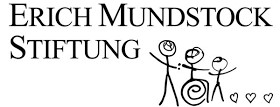 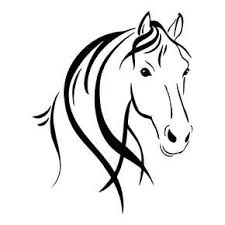 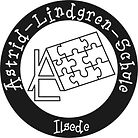 Die Erich-Mundstock-Stiftung spendet 5.000 € an die Astrid-Lindgren-Schule Ilsede für die „Heilpädagogische Arbeit mit dem Pferd“Durch die großzügige Spende der Erich-Mundstock-Stiftung in Höhe von 5.000 € wird es den Schülerinnen und Schülern aus Jahrgang 4 der Astrid-Lindgren-Schule Ilsede seit Januar 2024 ermöglicht, das neue Angebot „Heilpädagogische Arbeit mit dem Pferd“ auf dem Hof Oberg wahrzunehmen. Am 17.04.2024 erfolgte nun die offizielle Spendenübergabe, die von Sarah Mager-Mundstock auf dem Hof Oberg an Britta Spörl, die Schulleiterin der Astrid-Lindgren-Schule, überreicht wurde.Mit den landkreiseigenen Bussen fahren die drei vierten Klassen nun jede Woche zum Hof Oberg. Dies ist jedes Mal ein Abenteuer für Groß und Klein. Die Schülerinnen und Schüler der Förderschule mit dem Schwerpunkt geistige Entwicklung haben sehr unterschiedliche Ausgangsbedingungen, sowohl was ihre körperliche und geistige Entwicklung als auch ihre Erfahrungen mit Pferden und anderen Tieren angeht. Aber ganz egal, welche Ausgangsbedingungen die SchülerInnen und Schüler mitbringen, Victoria Glatzel, die Inhaberin des Hofes Oberg, Diplompädagogin und Reittherapeutin, erreicht sie alle mit ihrer offenen, freundlichen und überaus empathischen Art. Das Angebot umfasst das Kennenlernen des liebevoll gestalteten Hofes und der Tiere, das Streicheln und Putzen der Pferde und natürlich das heilpädagogische Reiten. Es herrscht stets eine entspannte Atmosphäre, in der sich alle Kinder willkommen und wahrgenommen fühlen. So können sie anfängliche Ängste, Stress und Aggressionen abbauen und Stück für Stück ihre Aufmerksamkeit und Konzentration erhöhen. Zudem wird ihr Selbstbewusstsein sowie die Kontaktfähigkeit zu Mensch und Tier gestärkt. Darüber hinaus hat das heilpädagogische Reiten einen positiven Einfluss auf die Regulation des Muskeltonus. Besonders schön zu beobachten ist die schnelle Entwicklung der Schülerinnen und Schüler. Nach anfänglich sichtbarer Angst und Unsicherheit, steigen sie nun schon nach kürzester Zeit wie selbstverständlich aufs Pferd. Kinder mit motorischer Unruhe strahlen auf dem Rücken der Pferde Ruhe, Ausgeglichenheit und Zufriedenheit aus. Wir, das gesamte Team der Astrid-Lindgren-Schule sowie alle Schülerinnen und Schüler aus Jahrgang 4, bedanken uns recht herzlich bei Victoria Glatzel für ihre bedeutende Arbeit. Es ist für alle Beteiligten eine unvergessliche und wertvolle Erfahrung, die uns immer in Erinnerung bleiben wird. Unser großer Dank gilt ebenfalls der Erich-Mundstock-Stiftung, die uns diese Erfahrung durch die großzügige Spende überhaupt erst ermöglicht hat. 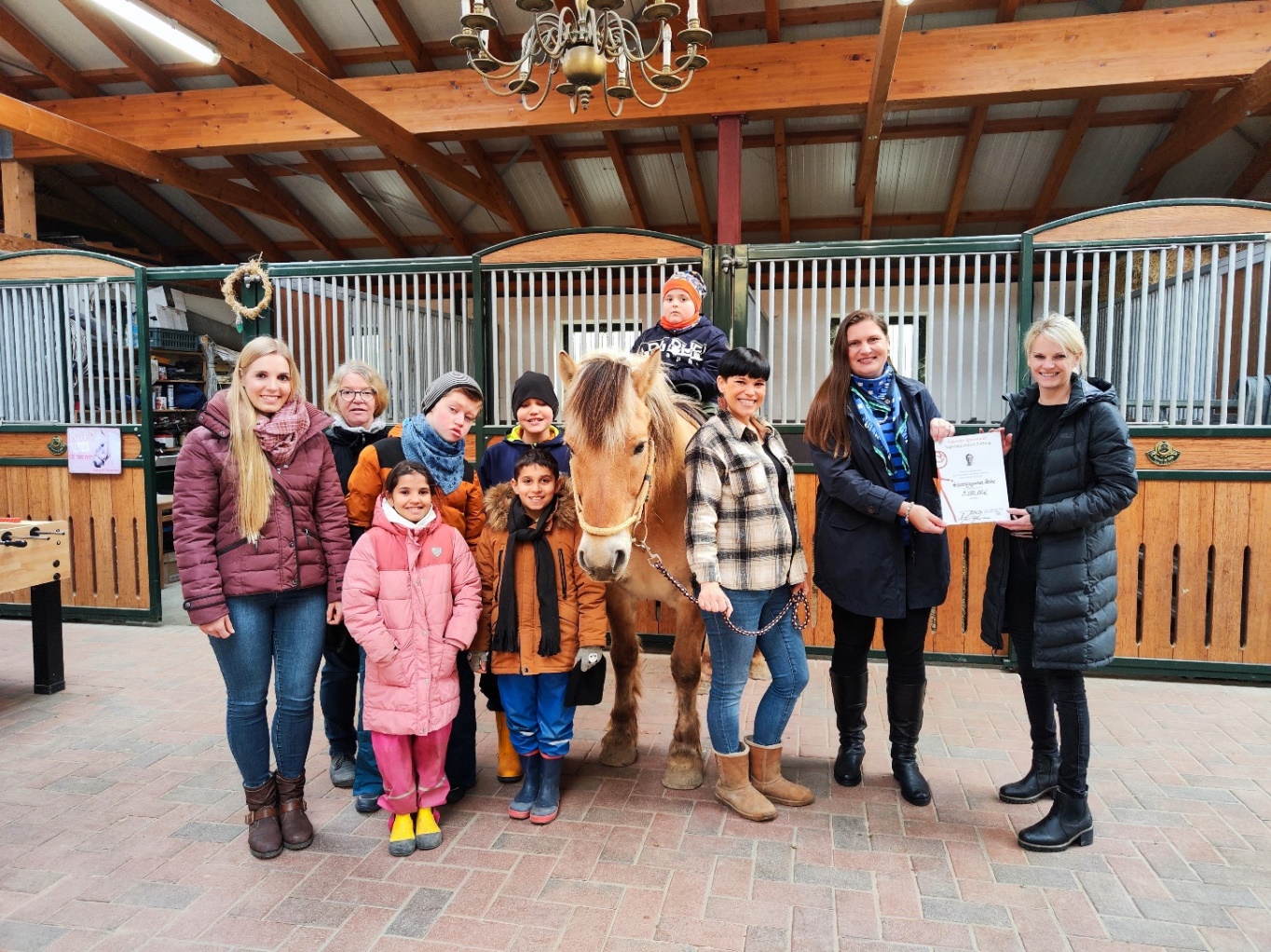 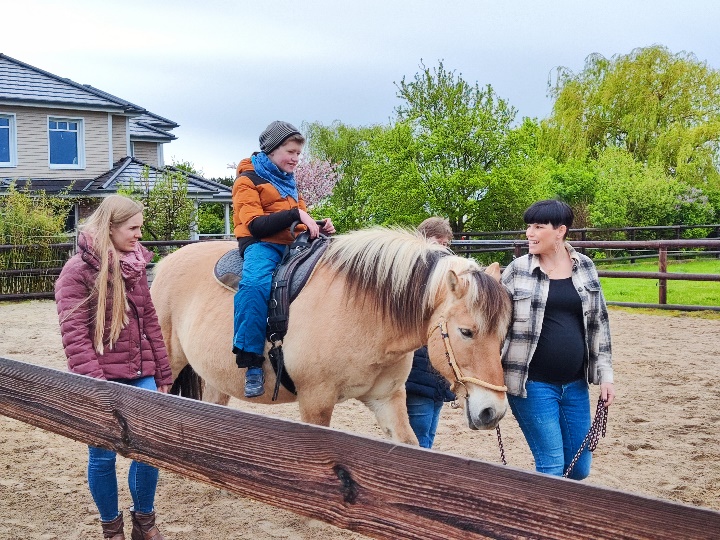 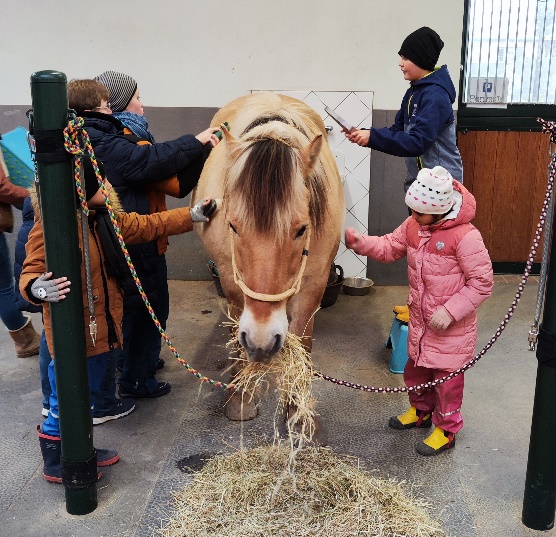 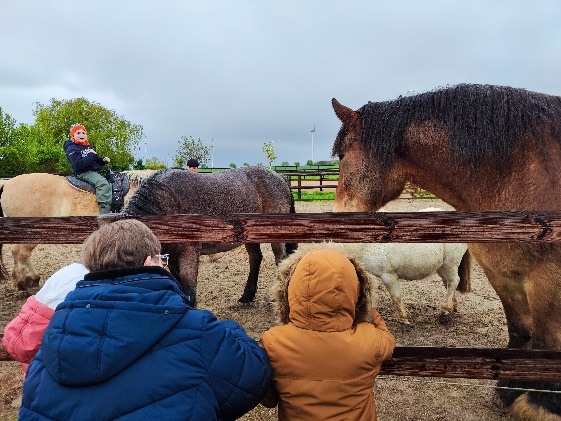 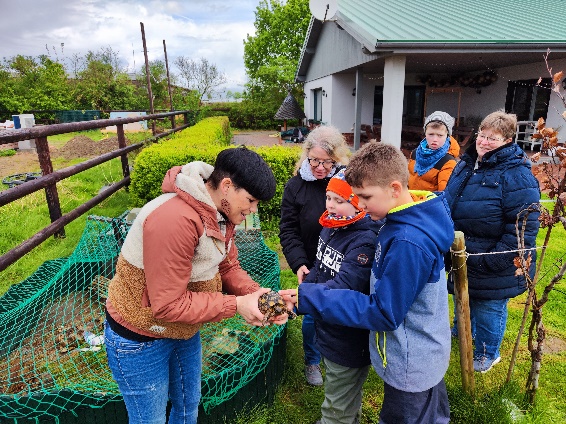 